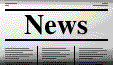 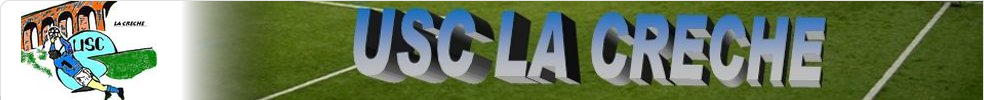 3e lettre trimestrielle (mars avril mai 2012)